Od 1. září 2023 přijmeme do našeho malého kolektivu nového kvalifikovaného kolegu/kolegyni na pozici:UČITELE/UČITELKY MŠna částečný úvazek (výše úvazku 0,29). Nabízíme vstřícné klima, podporu v osobním rozvoji a zázemí malé mateřské školy.Pro více informací neváhejte kontaktovat Mgr. Veroniku Zíkovou, ředitelku MŠ na tel: 773 826 911V Záchlumí dne 	22.11.2023															Mgr.Veronika Zíková									ředitelka MŠ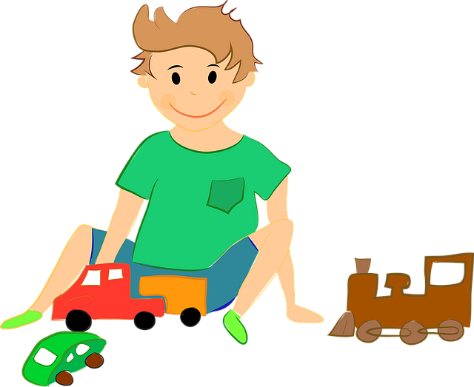 